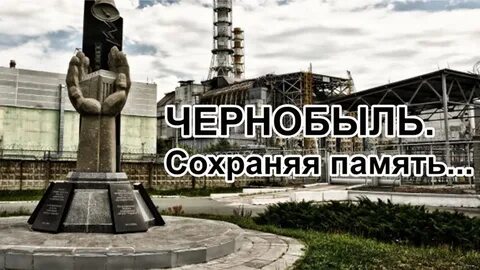 ПЛАНпроведения мероприятий,в рамках республиканской декадыобщественно – патриотических дел«Чернобыль. Сохраняя память…»в ГУО «Средняя школа №2 г.Хойники»с 18.04.2024 по 27.04.2024гг.   в плане возможны изменения и дополнения*МероприятияДата проведенияОтветственныеРазмещение на информационных стендах, на сайте учреждения образования  информации о мероприятиях,  посвящённых трагедии на Чернобыльской  АЭС 18.04.2024Заместитель директора по воспитательной работе С.В. Болдырева,ответственный за ведение сайта П. П. КушнарёвОформление тематической выставки  материалов «Эхо и память Чернобыля»Выставка в библиотеке «Через книгу – в память и сердца»В течение декадыЗаместитель директора по воспитательной работе Болдырева С.В.,школьный библиотекарь Ефименко Н.Н.,педагог -организаторБыкова Е.И.Акция «Чернобыль – взгляд сквозь годы»(отображение собственного видения последствий Чернобыльской катастрофы и перспектив возрождения и развития регионов)26.04(формат на выбор)Заместитель директора по воспитательной работе Болдырева С.В.,педагог -организаторБыкова Е.И.Классные руководители 1-11 классовКонкурс рисунков «Чернобыль – наша боль и память»18.04.2024- 27.04.2024Заместитель директора по воспитательной работе Болдырева С.В.,педагог -организаторБыкова Е.И.,классные руководители 1-6 классов Выпуск информационных буклетов, спецвыпусков газет«Чернобыль: вчера, сегодня, завтра»,«Вечное эхо Чернобыля»,«Чернобыльская АЭС. Хроники. События. Факты»,«Трагедия Чернобыля 1986 года»18.04.2024- 27.04.2024Заместитель директора по воспитательной работе Болдырева С.В.,педагог -организаторБыкова Е.И.,Классные руководители 5-11 классовЛитературный час «Белорусские писатели о Чернобыльской трагедии»18.04.2024-27.04.2024Заместитель директора по воспитательной работе Болдырева С.В.,Учителя русской  и белорусской литературы:Быкова Е.И.,Санько Н.В.Информационный тематический час «Чернобыль: судьбы, события, память»18.04.2024- 26.04.2024Заместитель директора по воспитательной работе Болдырева С.В.,Классные руководители1-11 классовКлассные часы, посвящённые трагедии на Чернобыльской АЭС «Чернобыль: трагедия, подвиг»1-2 класс: Заочное путешествие «Мужество и боль Чернобыля»3 класс: Устный журнал «Чернобыль: судьбы, события, память»4 класс: Час памяти «Над Беларусью чёрный аист»5 класс: Круглый стол «Чернобыль – боль Земли»6 класс: Круглый стол «Мужество, боль Чернобыля»7 класс: Презентация «Авария на ЧАЭС – грустное событие в истории страны»8 класс: Путешествие во времени «Чернобыль в сети интернет"9 класс: Урок памяти «Чернобыльская катастрофа. 38 лет со дня аварии на ЧАЭС»10 класс: Видеолекторий «Жизнь после взрыва»11 класс: Круглый стол «Мужество и боль Чернобыля»25.04.2024- 26.04.2024Заместитель директора по воспитательной работе Болдырева С.В.,Классные руководители1-11 классовШАГ на тему: «Родина моя Беларусь в лицах. С заботой о здоровье» (о медицинских работниках)25.04.2024Заместитель директора по воспитательной работе Болдырева С.В.,Учитель истории Смольский В.М.,Классные руководители 8-11 классов«ШАГ» для учащихся V–VII классов четвертый классный час месяца «Я и Культура»25.04.2024Заместитель директора по воспитательной работе Болдырева С.В.,Классные руководители 5-7 классов   Просмотр и обсуждение документальных и художественных фильмов: «Колокол Чернобыля»,«Битва за Чернобыль», «Чернобыль. Зона отчуждения»,«Чернобыль. Зона молчания», «Чернобыль: затерянный мир», «Чернобыль – хроника трудных недель», «Аврора», «Мотыльки», «Секунды до катастрофы. Авария на ЧАЭС»,«Черный аист»,«Рейнджер из атомной зоны»В течение декадыЗаместитель директора по воспитательной работе Болдырева С.В.,Классные руководители1-11 классовСоревнование «Легко-атлетические эстафеты» среди учащихся V – XI  классов «В память о ликвидаторах Чернобыльской АЭС»28.04.2024Заместитель директора по воспитательной работе Болдырева С.В.,Руководитель по военно-патриотическому воспитанию Кушнер Д.М.Митинг, посвященный годовщине аварии на ЧАЭС.«Колокола Чернобыля» - минута памяти.26.04.2024Заместитель директора по воспитательной работе Болдырева С.В.,педагог -организаторБыкова Е.И.,Классные руководители1-11 классов Размещение информации о подвигах ликвидаторов, статей и обзоров воспоминаний участников ликвидации последствий катастрофы на Чернобыльской АЭС на сайте учреждения образования, Instagram,vk.В течение декадыЗаместитель директора по воспитательной работе С.В. Болдырева,ответственный за ведение сайта П. П. Кушнарёв